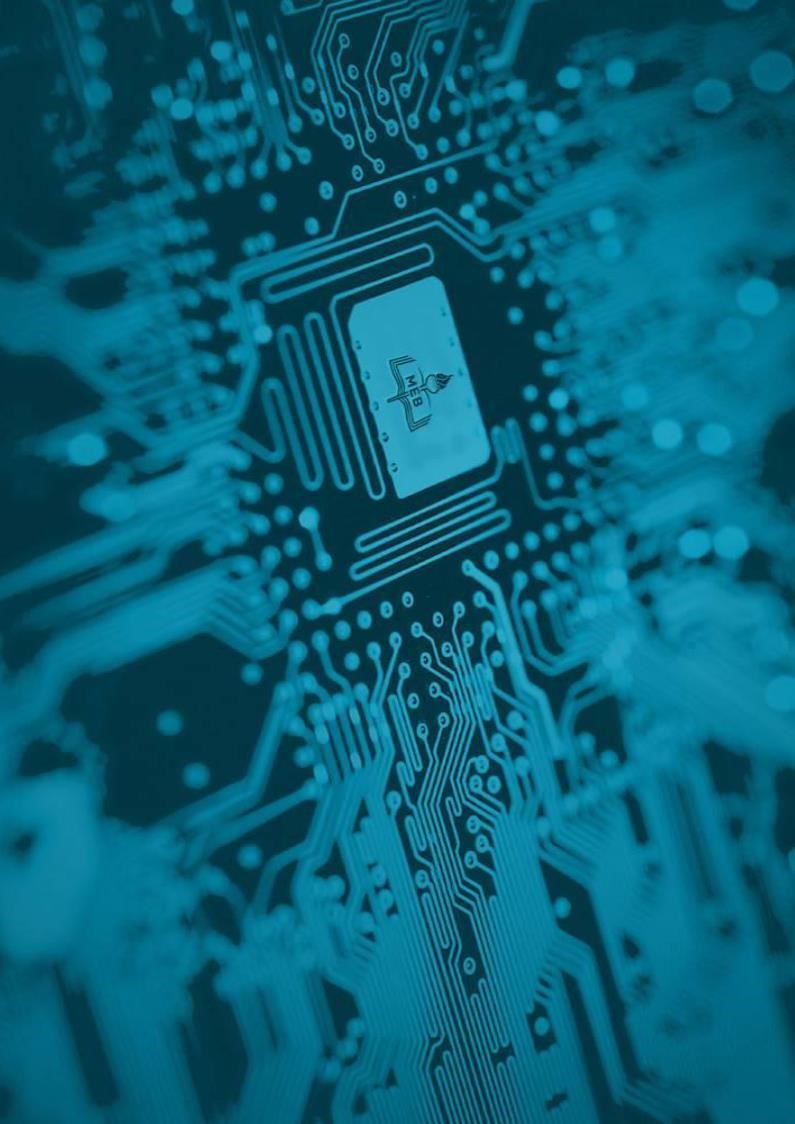 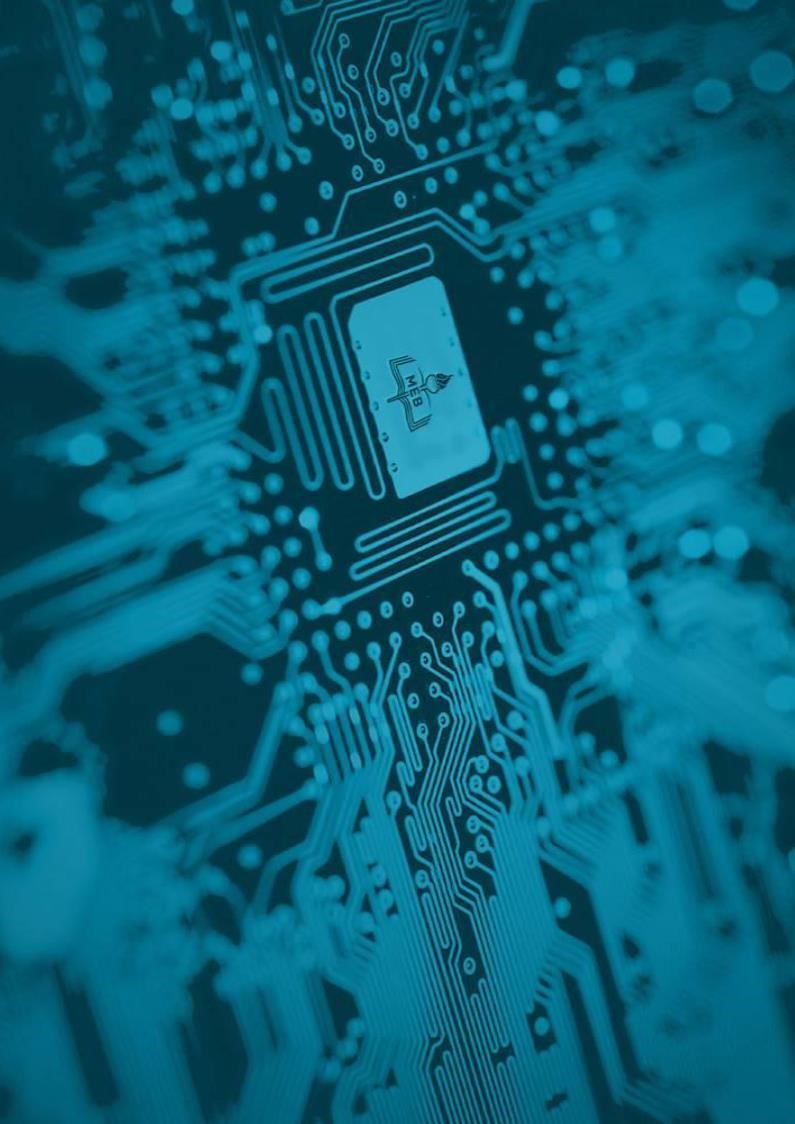 UYGULAMA KILAVUZU Ülkemizde meslekî ve teknik eğitim niteliğinin artırılması, toplumda bu alanda farkındalık oluşturulması, ortaokul ve dengi okullar, ortaöğretim ile yükseköğretim öğrencilerinin eğitimleri sürecinde edindikleri bilgiyi beceriye dönüştürebilen, ürün geliştirebilen, bilimsel düşünebilen, girişimci ve rekabetçi bireyler olarak yetiştirilmesi, endüstriyel ve teknolojik gelişmelerin tanıtılması, sergilenmesi ve deneyimlerinin paylaşılması amaçları ile Bakanlığımızca Uluslararası MEB Robot Yarışması düzenlenmektedir. Mesleki eğitimi tanıtma ve mesleki eğitime yönlendirme kapsamında bu yıl ki yarışmada ortaokul ve dengi okullarda eğitim gören öğrenciler yarışmaya katılabileceklerdir. Uluslararası MEB Robot Yarışması 2007 yılından itibaren her yıl düzenli olarak yapılmaktadır. Bu yıl 14 üncüsü Şanlıurfa GAP Arena Kapalı Spor Salonu ve Yerleşkesinde  14-18 Haziran 2021 tarihlerinde; Endüstriyel Robot Kol, Çizgi İzleyen (Temel Seviye), Çizgi İzleyen (İleri Seviye), Hızlı Çizgi İzleyen, İnsansız Hava Aracı (Mini Drone), Mini Sumo, TasarlaÇalıştır, Yumurta Toplama (Caretta Caretta), Labirent Ustası, Tozkoparan Robot (Temel Seviye), Temalı ve Serbest Proje olmak üzere 12 (oniki) kategoride gerçekleştirilecektir. Milli Eğitim Bakanlığı ile Türkiye Bilimsel ve Teknolojik Araştırma Kurumu (TÜBİTAK), Türkiye Teknoloji Takımı Vakfı Havacılık, Uzay ve Teknoloji Festivali (TEKNOFEST) ve Türk İşbirliği ve Koordinasyon Ajansı Başkanlığı (TİKA) işbirliğinde düzenlenecek olan 14 üncü Uluslararası MEB Robot Yarışmasının teması “Göbeklitepe”, sloganı ise “Ahican Tarihin Sıfır Noktasında” olarak belirlenmiştir.  Yarışma başvuruları, 15 Şubat 2021 – 21 Mayıs 2021 tarihleri arasında http://robot.meb.gov.tr  adresinden gerçekleştirilecektir. Yarışmanın amacına uygun bir şekilde yürütülmesi ve yarışmadan beklenen azami faydanın sağlanması için Meslekî ve Teknik Eğitim Genel Müdürlüğünce; Yarışma ile ilgili iş ve işlemleri gerçekleştirmek için Organizasyon Yürütme Kurulu, Yarışma kategorilerinin dokümanlarını hazırlamak, bilişim ve organizasyon hizmetlerinin gerçekleştirilmesini sağlamak, yarışmanın yapılacağı İldeki görevlilere yapacakları işlerde ve yarışmanın kurallara uygun bir şekilde yürütülmesinde rehberlik etmek, yarışma sürecinde serbest proje kategorisi hariç diğer tüm kategorilerde itirazları inceleyip kesin karara bağlamak üzere teknik danışman öğretmenlerden oluşan Teknik Danışman Ekibi,  Yarışma pistlerinin kurallara uygunluğunu kontrol etmek, yarışma sürecinde serbest proje yarışma kategorisi ile ilgili itirazları inceleyip oy çokluğu ile kesin karara bağlamak ve serbest proje yarışma kategorisini derecelendirmek üzere TÜBİTAK tarafından belirlenen üniversitelerin ilgili alanlarındaki öğretim üyelerinden oluşan Jüri Heyeti, Meslekî ve Teknik Eğitim Genel Müdürlüğü’ne bağlı okul/kurumlarda görev yapan ilgili alan öğretmen ve öğrencileri ile üniversite öğrencilerinden oluşan Çalışma Ekipleri, Yarışmaların, uygulama kılavuzu ve ekinde yer alan yarışma kategori kurallarına uygun olarak yürütülmesini sağlamak amacıyla robotların teknik kontrollerini yapmak ve yarışma kategorilerindeki müsabakaları yönetmek üzere üniversitelerin robot kulübü/topluluğu üyelerinden veya Robot yarışmalarında hakemlik yapmış kişilerden Hakem Heyeti oluşturulacaktır.  Yarışmada hakem olarak görevlendirilenlerin, Organizasyon Yürütme Kurulu tarafından belirlenmiş olan hakem kıyafetlerini saha içerisinde yarışma süresince giymeleri gerekmektedir. Yarışma bilgi sistemine (http://robot.meb.gov.tr) giriş yapan Organizasyon Yürütme Kurulu, Teknik Danışmanlar, Jüri Üyeleri, Çalışma Ekipleri, Hakemler, yarışmacı öğretmen ve öğrenciler üye olarak adlandırılır.  Yarışmanın duyurusu; Millî Eğitim Bakanlığı, Meslekî ve Teknik Eğitim Genel Müdürlüğü, Millî Eğitim Bakanlığı Avrupa Birliği ve Dış İlişkiler Genel Müdürlüğü, Türkiye Bilimsel ve Teknolojik Araştırma Kurumu (TÜBİTAK), Şanlıurfa Valiliği (İl Millî Eğitim Müdürlüğü), Türkiye Teknoloji Takımı Vakfı (TEKNOFEST) ve Türk İşbirliği ve Koordinasyon Ajansı Başkanlığı (TİKA) tarafından yapılacaktır. BAŞVURU VE GENEL KURALLAR Kayıt Süreci Yarışma başvurusu, 15 Şubat 2021–21 Mayıs 2021 tarihleri arasında http://robot.meb.gov.tr adresinden gerçekleştirilecektir. Covid-19 tedbirleri kapsamında Şanlıurfa ilinde yapılacak olan 14. Uluslararası MEB Robot Yarışması ulusal düzeyde yapılacak olup uluslararası katılımcı kabul edilmeyecektir. Yarışmaya başvurular kurumsaldır, kişisel başvurular kabul edilmemektedir. Daha önce kaydı olmayan kurumlar öncelikle belirtilen adresten kurum kaydı oluşturmalıdır. Oluşturulan Kurum kaydı ile sisteme giriş yapılarak; yarışmacı öğrenci ve öğretmenler bilgilerini eksiksiz girmeli ve fotoğraflarını sisteme eklemelidir. Başvuru esnasında sisteme yüklenecek fotoğraflar son bir yıl içerisinde çekilmiş vesikalık standartta olmalıdır.  Robot ismi, kategorisi ve ekip üyeleri belirlenerek başvuru formu her bir robot için ayrı ayrı doldurulur. Ekip üyeleri ve Robotlar için gerekli izin belgeleri ve taahhütnameler doldurulup sisteme yüklenerek Yarışması Başvuru Formu- Robot Raporu(EK-5) oluşturularak başvuru tamamlanmış olur.  Başvuru Belgeleri  Bilimsel Etik ve Proje Katkı Beyanı (Serbest Proje Başvuruları için) 8. Serbest kategoride yarışacak olan robot/projeler için kayıt yapılırken “Bilimsel Etik ve Proje Katkı Beyanı” (EK-1) imzalanarak sisteme yüklenecektir. Ayrıca evrağın aslı kura kaydı esnasında görevlilere teslim edilecektir.  Kişisel Verilerin Korunması Kanunu Aydınlatma Metni ve Açık Rıza Onayı 9. Her kayıt yaptıran üye, 6698 sayılı Kişisel Verilerin Korunması Kanunu kapsamında Aydınlatma Metni’ni (EK 6) okuyarak Açık Rıza Onayını (EK 7) kabul etmekle yükümlüdür. Ancak, kişisel veri sahiplerinin; kişisel verilerin işlenmesine ilişkin birtakım taleplerde bulunma hakları vardır. Bu haklarını kullanmak isteyen başvuru sahipleri Veri Sahibi Başvuru Formunu (EK 8) doldurarak formda belirtilen yöntemlerden biri ile Organizasyon Yürütme Kuruluna iletmesi gerekmektedir. (EK 8) formunu gönderen üyelerin yarışma katılımları iptal edilecek veya istekleri doğrultusunda değerlendirme Organizasyon Yürütme Kurulunca yapılacak işleme göre karara bağlanacaktır. Veli İzin Belgesi, Taahhütname  Yarışma üyeliğinin tamamlanabilmesi, katılımcı ve robot eklenebilmesi için KVKK Aydınlatma Metni’nin (EK 6) okunarak dijital olarak onaylanması ve Açık Rıza Onayının (EK 7) imzalanarak (18 yaşından küçük yarışmacılar velilerine imzalatarak) sisteme yüklemeleri gerekmektedir. Ayrıca Açık Rıza Onayını (EK 7) belgesinin imzalı aslı yarışma öncesi işlemlerde görevlilere teslim edilecektir. Yarışması Başvuru Formu(EK-5 ) oluşturulabilmesi için yarışmacıların, ortaokul ve dengi okul öğrencileri ile lise öğrencileri için “Veli İzin Belgesi, Taahhütname” (EK-2), üniversite öğrencileri için “Taahhütname” (EK-3) belgelerinin imzalı halini sisteme yüklemeleri gerekmektedir. Ayrıca belgelerin imzalı aslı yarışma öncesi işlemlerde görevlilere teslim edilecektir. Feragatname (Bilim Sanat Merkezleri için) 12. Ortaokul veya ortaöğretimde öğrenim gören öğrenciler arasından seçilen bireysel yeteneklerinin farkında olmalarını ve kapasitelerinin geliştirilerek en üst düzeyde kullanmalarını sağlamak amacıyla kurulan bilim ve sanat merkezlerinde eğitim almaları sağlanan yarışmacı öğrenciler ise; öğrenim gördükleri ortaokul ve dengi okullar ile lise veya Bilim Sanat Merkezi adına yarışacak olup kayıt başvurusu sırasında iki okul/kurumun karşılıklı mutabakatı ile birinin diğeri adına feragat ettiğine ilişkin “14. Uluslararası MEB Robot Yarışması Feragat Sözleşmesi” (EK-4) yarışmacı okul-kurum tarafından robot kaydı sırasında sisteme yüklenecektir.  Söz konusu belgenin sisteme yüklenmemesi halinde yarışmacı ekibin kayıt başvuruları kabul edilmeyecek olup bu ekipler yarışma ile ilgili herhangi bir hak talebinde bulunamayacak ve yarışmada okul/kurum adına elde edilecek kazanımlar yarışan okul/kuruma verilecektir. Robot Üretim Raporu Yarışmaya katılacak robotların başvuru yapan öğrenci ve danışmanı tarafından yapım üretim sürecini gösteren tasarlanıp üretildiğini, raporun kendileri tarafından hazırlandığını gösteren belgedir. Yüklenmesi zorunlu olan kategoriler kendi kılavuzlarında belirtilecektir. Ekip Oluşumu ve Danışmanın Görevleri Ekip: 2 (iki) öğrenci ve 1 (bir) danışmandan oluşur. Danışman; ortaokul ve dengi okullar, ortaöğretim ile yükseköğretim okulları/kurumlarında görev yapan öğretmen, üniversitelerde akademisyenden oluşur. Üniversite adına yarışacak ekiplerde danışman zorunluluğu aranmayacaktır. Öğrenci: ortaokul ve dengi okullar, ortaöğretim eğitime devam eden öğrenciler ile yükseköğretimde öğrenim gören ön lisans ve lisans öğrencileri. Ekipler yarışmaya kendi okul/kurumları adına katılacaklardır. Ekipteki tüm üyeler aynı okul/kurumdan olmak zorundadır.  Danışmanlar, kendi okul/kurumundan birden fazla ekibin danışmanı olabilirler. Yarışmaya katılacak öğrencilerin, yarışmanın yapıldığı tarih itibariyle okul/kurumlarında 20 yaşından, üniversite öğrencilerinin ise 27 yaşından gün almamış olması gerekmektedir. Danışmanlar, yarışma başvurularının başlamasından yarışmaların bitimine kadar yarışmacı öğrencilere rehberlik etmek durumundadırlar. Danışmanlar, ekibindeki yarışmacıların her türlü davranışlarından sorumlu olup yarışmalar süresince yarışma alanında bulunacaklardır.  Danışmanlar; ekibindeki yarışmacılara yarışma kuralları etik değerler çerçevesinde hareket etmeleri,  kazananın tebrik edilmesi ve kaybedene de saygı duyulması gerektiği hususlarında bilgilendirme yapacaktır. Robot İsimlendirme ve Kısıtlamaları Robot isimleri en fazla 12 karakter ve lâtin alfabesinden oluşturulacaktır. Robot isimlerinde aşağılayıcı, hakaret, siyasi ve müstehcen kelimeler içeren veya çağrıştıran ekiplerin başvuruları onaylanmayacaktır. Yarışma başvuru sürecinin son gününe kadar eklenen robot için isim ve yarışma kategorisi dışında (danışman ve öğrenciler dahil) güncelleme yapılabilecektir.  Yarışmaya katılan robot isimleri aynı olamaz. Aynı olması halinde ilk başvuran robot ismi kabul edilecektir.  Okul/Kurumlar; serbest proje kategorisi ile tasarla çalıştır kategorisinde 1 (bir), diğer tüm kategorilerde ise kategori başına en fazla 3 (üç) ’er robotla katılabilecektir. Her robot sadece bir kategoride yarıştırılabilir. Konaklama, Yemek ve Sigorta Yarışmacı ekiplerin konaklama ve yol masrafları kendilerine ait olup yarışmalara katılan ekip üyelerinin kura kayıt günü ile yarışma süresince öğle ve akşam yemek ihtiyaçları karşılanacaktır. Yarışmacı ekipler ve yarışma organizasyonunda görevlendirilen resmi görevliler, yarışma süresince ferdi/grup kaza sigortası ile sigortalanacaktır. Kura Kaydı ve Robotların Yarışmaya Hazırlanması Yarışmanın kura kayıt işlemi Yarışma Başvuru Formu-Robot Raporu (EK-5)  ile gerçekleştirileceğinden; ortaokul ve dengi okullar ile ortaöğretim ve meslek yüksekokullarında okul müdürlüklerince, üniversitelerde anabilim dalı başkanlıklarınca imzalanıp mühürlenen Robot Raporu (EK-5) çıktısı, daha sonra ilan edilecek kategorilere özel belirlenen tarih ve saatlerde ekip danışmalarınca (üniversite katılımcılarının kendileri) yarışma salonundaki kayıt yetkililerine teslim edilecektir. Kurum adına tek bir danışmanın bu evrakları teslim etmesi yeterlidir. Başvuru formunu okul/kurumlarınca onaylatmayan ekiplerin başvurusu kabul edilmeyecek olup yarışmaya alınmayacaklardır. Kura kayıt esnasında yarışmacı ekipler robotlarını/projelerini yanlarında bulunduracaklardır. Robotlarını/projelerini yanlarında bulundurmayan veya yarışacak şekilde tamamlanmamış olan ekibin kura kayıt işlemi yapılmayacak ve yarışmaya alınmayacaklardır.  Yarışmacı ekiplere, yarışma kimlik kartlarının yanı sıra robotlarının üzerinde görünecek şekilde yapıştırmaları için robota özel bir etiket verilecektir. Etiket yapıştırılan robotun fotoğrafı görevlilerce kura kayıt esnasında fotoğraflanıp sisteme yüklenecektir. Bu etiket yarışmalar bitene kadar robot üzerinden sökülmeyecektir. Müsabaka başlamadan hemen önce robot ile robotun sistemdeki fotoğrafı maçın hakemi tarafından karşılaştırılacaktır. Eşleşme gerçekleşmezse veya eşleşmenin gerçekleşmediği sonradan tespit edilirse yarışmacının ve danışmanın tüm robotları dereceye girmiş olsa bile diskalifiye edilecektir. Kuraların Çekilmesi İlanı ve Yarışmacıların Alana Davetleri Yarışmanın kuraları daha sonra ilan edilecek kategorilere özel belirlenen tarih ve saatlerde Organizasyon Yürütme Kurulu gözetiminde çekilecektir. Yarışmalar 14 Haziran 2021 Pazartesi günü başlayacaktır. Açılış töreni ise 15 Haziran 2021 tarihinde saat 10:00’ da Sayın Bakanımızın teşrifleriyle yapılacaktır.  Kura sonuçları http://robot.meb.gov.tr adresinde ve yarışma alanındaki kiosklarda veya bilgilendirme ekranlarından yayınlanacaktır. Yarışmacılar, yarışma alanına hakemler tarafından gönderilecek iki aşamalı kısa mesaj daveti ile alınacaktır. İlk kısa mesaj ile yarışmacılar, yarışmacılar için ayrılan tribünde yerini alacak, ikinci kısa mesaj ile yarışma alanına giriş izni verilecektir. Temalı, Tasarla-Çalıştır, İnsansız Hava Aracı (Mini Drone) ve Serbest proje yarışma kategorilerinde 2 (iki), diğer kategorilerde ise 1 (bir) yarışmacı müsabaka için sahaya girecektir. Yarışma sahasına; organizasyon yürütme kurulu, hakemler, jüri, bilişim çalışanları, yarışma pistlerinden sorumlu görevliler, sunucu, teknik danışmanlar, canlı yayın ekibi ve yarışma sırası gelen yarışmacılar dışında kimse alınmayacaktır. Yarışmacıların yarışma yaka kartları görevliler tarafından kontrol edilip doğrulanarak kayıt altına alınır ve turnikeden geçerek yarışma alanına girmelerine izin verilir. Lüzum görülmesi durumunda kimlik kontrolü yapılacaktır. Doğrulama gerçekleşmezse yarışmacının yarışma alanına girişine izin verilmez.  Yarışmalara sahte kimlik ve/veya belge ile katılan, rakiplerini, hakemleri ve görevlileri aşağılayıcı hareketlerde bulundukları tespit edilen yarışmacı ve danışmanlar tüm kategorilerdeki yarışmacı ve robotları ile birlikte yarışmadan diskalifiye edileceklerdir. Yarışmalardan diskalifiye edilenler 2 (iki) yıl süreyle düzenlenecek yarışmalara yarışmacı ekip üyeleri olarak kabul edilmeyecektir. Yarışmaların İcrası Müsabaka esnasında tek yetkili yarışma hakemi veya hakemleridir.  Teknik danışman ekibi, müsabakaları yönetecek hakemlerin yarışma kurallarına uygun bir şekilde müsabakaları yönetmeleri için bilgilendirme yaparak yarışma süresince rehberlik eder.  Hakemler kendi kurumlarının müsabakalarını yönetemeyeceklerdir.  Yarışma alanına getirilen robotların kendi kategorilerine ait kontrolleri (ağırlık, boyut, fotoğraf vs) yapıldıktan sonra yarışma başlatılır.  Yarışmacılar için yapılan saha davetinden (SMS ile bildirim, Kiosk listeleri) sonra belirtilen süreler içerisinde yarışma sahasına giriş yapmayan yarışmacılar o müsabakadan eleneceklerdir. Yarışmalar başladıktan sonra pistlerin konumu, salonun veya doğal çevrenin ışık durumu, doğal etmenler ve duyurularla ilgili konulardaki itirazlar değerlendirilmeye alınmayacaktır. Yarışma süresince herhangi bir sebeple pistlere zarar veren robotlar bulundukları yarışmadan eleneceklerdir. Robotların yarışma öncesi veya yarışma esnasında görebilecekleri zararlardan yarışmacı ekipler sorumludurlar. İtirazlar İtirazlar http://robot.meb.gov.tr adresinden üye girişi ile online olarak yapılacaktır. Yarışmacı ekiplerin her bir robot için her turda sadece 1 (bir) itiraz hakkı bulunmaktadır. Yarışmacının müsabaka sonucu ilan edilmesinin ardından 20 dakika sonra sistem otomatik olarak itiraza kapatılacaktır. İtirazlar, ait olduğu tur tamamlanmadan sonuçlandırılacaktır. İtirazın sonuçlandı bilgisi itiraz sahiplerinin sistemde kayıtlı cep telefonuna SMS ile sonucun ayrıntıları ise kayıtlı e-posta adresine bildirilecektir.  Yarışma süresince yapılan itirazlar, serbest proje kategorisinde jüri heyeti, diğer kategorilerde teknik danışmanlar tarafından karara bağlanacaktır.  Jüri üyeleri, hakemler ve teknik danışmanlar yarışmacı ekip üyesi olarak görev alamazlar.  Güvenlik Güvenlik açısından, robotlarda kullanılan pillerin yanmaz güvenlik çantası (LiPo safe bag) içerisinde bulundurulması gerekmektedir. Müsabakaların özelliklerine göre yarışmacıların güvenliği için bilek korumalığı, tozluk (koruma çarığı), koruma gözlüğü, çelik ve steril eldiven ve yarışma kategorilerine özgün diğer güvenlik ekipmanlarını yarışma öncesinde kendileri temin edeceklerdir. Sponsorluk ve Reklam Yarışma platform ve pistlerinin herhangi bir yerine, Organizasyon Yürütme Kurulunun belirlediği isim ve reklam dışında başka isim ya da reklam konulmayacaktır.  Yarışmacı ekipler, Türkiye Cumhuriyeti Anayasası, Millî Eğitim Temel Kanunu ile Türk Millî Eğitiminin genel amaçları ile Millî Eğitim Bakanlığı Sosyal Etkinlikler Yönetmeliğine uygun olarak ilgili yasal düzenlemelerde belirtilen ilke, esas ve amaçlara aykırılık teşkil etmeyecek şekilde, denetimleri ve izinleri ilgili okul, il/ilçe millî eğitim müdürlükleri tarafından gerçekleştirilmek kaydıyla kıyafetleri ve/veya robotlarının üzerine sponsorlarının reklamını alabilecektir. Diğer Yarışmanın teknik detayları her kategorinin kendi yarışma kılavuzunda verilmiştir. Teknolojik çalışmaların ve gelişmelerin paylaşılması, karşılıklı bilgi alış verişinde bulunulması amacıyla, okul/kurumların çalışmalarını sergilemeleri için yarışma salonunun fiziki şartları doğrultusunda sınırlı sayıda stant kurulacaktır. Stant talepleri okul/kurum yönetimlerince yapılacaktır. Stant ile ilgili iş ve işlemler http://robot.meb.gov.tr adresinden ilan edilecektir. Yarışma Organizasyon Yürütme Kurulu gerekli gördüğü durumlarda değişiklik yapma hakkına sahiptir. Türkiye Teknoloji Takımı Vakfı ile Millî Eğitim Bakanlığı arasında imzalanan işbirliği protokolü kapsamında 14. Uluslararası MEB Robot Yarışmasına müracaat edilen Tasarla Çalıştır, Temalı, Yumurta Toplama, Mini Sumo, Labirent Ustası, Hızlı Çizgi İzleyen kategorilerinden dereceye girenler dahil belirlenecek sayıda yarışma ekipleri 21-26 Eylül 2021 tarihlerinde İstanbul ilinde yapılacak olan “Havacılık, Uzay ve Teknoloji Festivali (TEKNOFEST) Robotik Yarışmalarına”  katılabilecektir. Kategori kuralları, yarışmacı sayıları ve yarışma tarihleri konuyla ilgili çalışmalar tamamlandığında ayrıca duyurulacaktır.  “Havacılık, Uzay ve Teknoloji Festivali (TEKNOFEST) Robotik Yarışmalarına”   katılacak kategorilerin yarışma kılavuzları yenilecek olup, yeni kurallara göre yarışmalar ve üst finaller yapılacaktır. Engelli bireylerin etkinliğe katılımını teşvik etmek amacı ile önceden engel durumunu bildiren yarışmacılar için önlemler alınacaktır.  Yarışma; EK 9 da belirtilen Covid-19 Kapsamında 14. Uluslararası MEB Robot Yarışması’nda Alınacak Önlemler Ve Uyulması Gereken Kurallar çerçevesinde gerçekleştirilecektir.  ÖDÜLLER Her Kategoride ilk üç dereceye giren ekip üyelerine TÜBİTAK tarafından verilecek para ödülleri: Milli Eğitim Bakanlığı tarafından her kategoride ilk üç dereceye giren ekiplere verilecek ödüller; Teşvik Ödülleri: (TÜBİTAK tarafından birer adet verilecek) Ayrıca, yarışmaya katılan tüm yarışmacı ekip üyelerine;  Katılım Belgesi ve bir çanta içerisinde; Promosyon Ürünleri verilecektir. Ödül töreni ile ilgili ayrıntılar ve yarışmada istenecek belgeler http://robot.meb.gov.tr  ayrıca duyurulacaktır. Yarışma ile ilgili önemli notlar ve açıklamalar: Yarışmalar; öğrencilerin ilgi ve yeteneklerini geliştirmelerine, kendilerine güven duyabilmelerine, sosyal ilişkilerde anlayışlı ve saygılı olabilmelerine, bilimsel düşünce ve inceleme alışkanlığı kazanabilmelerine imkân sağlamak amacıyla düzenlenmektedir. Bu nedenle; okul/kurumlarda diğer öğrencilerde de farkındalık oluşturmak ve başarıyı özendirmek amacıyla 14. Uluslararası MEB Robot Yarışmasına katılan ve/veya dereceye giren öğrenci ve danışmanlara yarışmada verilen katılım ve kazandıkları belgeler okul idarelerince öğrenci ve öğretmenlerin katılacağı bir törenle verilmesi sağlanacaktır. Derece alan öğrenciler; Bakanlıkça, Millî Eğitim Bakanlığı Uluslararası Yarışmalarda Derece Alan Öğrencilerin Ödüllendirilmesine Dair Yönerge hükümlerine göre ödüllendirilmesi için Valiliklere bildirilir.  Derece alan okul/kurumlarının ekip danışmanları; Millî Eğitim Bakanlığı Personeline Başarı, Üstün Başarı Belgesi ve Ödül Verilmesine Dair Yönergeye göre ayrıca ödüllendirilmesi için okul yönetimlerince Valiliklere bildirilir. Derece alan okul/kurumlar; Millî Eğitim Bakanlığı Personeline Başarı, Üstün Başarı Belgesi ve Ödül Verilmesine Dair Yönergesi kapsamında yarışma konusuyla ilgili bilim ve teknoloji alanındaki gelişmeler göz önünde bulundurularak araç, gereç ve malzeme yönünden Valiliklerince desteklenir. 14. ULUSLARARASI MEB ROBOT YARIŞMASI                     EK-1 BİLİMSEL ETİK VE PROJE KATKI BEYANI FORMU ve 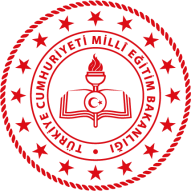 TAAHHÜTNAME (SERBEST PROJE KATEGORİSİ)   Yarışmacı ortaokul ve dengi okullar ile Lise ve Üniversite Öğrencileri Tarafından Doldurulacaktır. "14. Uluslararası MEB Robot Yarışması Serbest Proje Kategorisinde katılacağımız projenin konusunun seçiminde, soruna yaklaşımımızda, düşünce ve uygulamada tamamen kendi fikirlerimizi, bilgi ve becerimizi kullandığımızı, karşılaştığımız kimi problemlerde danışman öğretmenimizi ve ilgili kişilerden (*) sadece sınırlı yardım aldığımızı, adı geçen projenin tamamen bize ait olduğunu, bu yarışmanın son başvuru tarihinden önce aynı projeye bu veya başka bir proje yarışmasına katılmadığımızı ve Uygulama Kılavuzunda belirtilen kurallara uygun olarak hazırladığımızı beyan ederiz. Tarafımıza ait fotoğraf ve projemiz ile bilgilerin MEB tarafından yayınlanması durumunda hak talep etmeyeceğimizi taahhüt ederiz. Danışman Öğretmen Tarafından Doldurulacaktır.  "14. Uluslararası MEB Robot Yarışması Serbest Proje Kategorisine katılan ve yukarıda adı geçen öğrencilere yol gösterici olarak danışmanlık yaptığımı bunun dışında projenin tamamen öğrencilere ait olduğunu beyan ederim. Önemli Not: Proje öğrenci ve danışmanın yukarıdaki beyanlarına dayanarak yarışmaya kabul edilecektir. Aksi saptandığı taktirde hangi aşamada olursa olsun proje yarışmasından elenecek ve bundan sonraki yıllarda yapılacak Uluslararası MEB Robot Yarışmalarına öğrenci ve danışmanı katılamayacaktır. Ayrıca bu durum Okul/Kurum'larına bildirilecektir.  	14. ULUSLARARASI MEB ROBOT 	EK-2 YARIŞMASI VELİ İZİN BELGESİ VE TAAHHÜTNAME  Velisi bulunduğum, ................................................................’nın 14-18 Haziran 2021 tarihleri arasında Şanlıurfa GAP Arena Kapalı Spor Salonunda TÜBİTAK, TEKNOFEST ve TİKA iş birliğinde MEB Mesleki ve Teknik Eğitim Genel Müdürlüğü tarafından düzenlenecek ortaokul ve dengi okullar, lise ve üniversite öğrencilerine yönelik “14. Uluslararası MEB Robot Yarışmasına” katılmasına izin veriyorum. Öğrencinin anılan tarihler arasında yarışma görevlilerinin vereceği talimatlara uyacağını; yarışma ile ilgili resim ve video kayıtlarının sosyal medyada yayınlamasına izin verdiğimi, herhangi bir sağlık sorunu ve rahatsızlığının olmadığını, ulaşım esnasında doğabilecek her türlü riski, kabul ettiğimi, çıktı olarak kabul edilecek her türlü ürünün, yazılı ve görsel medya ve basında yayınlanması ve yayımlanmasındaki hakların Millî Eğitim Bakanlığı’na ait olduğunu, yarışma ile ilgili tüm sms ve eposta iletilerini almayı kabul ettiğimi bu konularda herhangi bir hak talep edilmeyeceğini şimdiden kabul edeceğimi taahhüt ederim. Veli Adı ve Soyadı  İmza Not: Bu taahhütname, öğrencinin yasal velisi tarafından doldurulup imzalanacaktır. İmzalı hali taratılarak http://robot.meb.gov.tr adresinden sisteme yüklenmesi gerekmektedir. Aksi halde öğrenci yarışmaya kabul edilmeyecektir. Islak imzalı evrak yarışma öncesi işlemler esnasında görevlilere teslim edilecektir. Gerçek dışı beyan ve imzanın sorumluluğu, taahhütnameyi doldurana ve imzalayana aittir.   14. ULUSLARARASI MEB ROBOT 	EK-3 YARIŞMASI TAAHHÜTNAME  (Yarışmaya Katılan Üniversite Öğrencisi) 14-18 Haziran 2021 tarihleri arasında Şanlıurfa GAP Arena Kapalı Spor Salonunda TÜBİTAK, TEKNOFEST ve TİKA işbirliğinde MEB Mesleki ve Teknik Eğitim Genel Müdürlüğü tarafından düzenlenecek ortaokul ve dengi okullar, lise ve üniversite öğrencilerine yönelik “14. Uluslararası MEB Robot Yarışmasına” katılacağım. Anılan tarihler arasında yarışma görevlilerinin/danışmanımın vereceği talimatlara uyacağıma; yarışma ile ilgili resim ve video kayıtlarının sosyal medyada yayınlamasına izin verdiğime, herhangi bir sağlık sorunu ve rahatsızlığımın olmadığını, ulaşım esnasında doğabilecek her türlü riski, kabul ettiğime, çıktı olarak kabul edilecek her türlü ürünün, yazılı ve görsel medya ve basında yayınlanması ve yayımlanmasındaki hakların Millî Eğitim Bakanlığı’na ait olduğunu, Yarışma ile ilgili tüm sms ve eposta iletilerini almayı kabul ettiğimi bu konularda bu konuda herhangi bir hak talep etmeyeceğimi şimdiden kabul ettiğimi taahhüt ederim. Adı ve Soyadı  İmza Not: Bu taahhütname, yarışmacı tarafından doldurulacaktır. İmzalı hali taratılarak http://robot.meb.gov.tr adresinden sisteme yüklenmesi gerekmektedir. Aksi halde öğrenci yarışmaya kabul edilmeyecektir. Islak imzalı evrak yarışma günü kura kayıt esnasında görevlilere teslim edilecektir. Gerçek dışı beyan ve imzanın sorumluluğu, taahhütnameyi doldurana ve imzalayana aittir. 	14. ULUSLARARASI MEB ROBOT 	EK-4 YARIŞMASI OKUL-KURUM FERAGAT SÖZLEŞMESİ  MEB Meslekî ve Teknik Eğitim Genel Müdürlüğünce 14-18 Haziran 2021 tarihleri arasında Şanlıurfa GAP Arena Kapalı Spor Salonunda ortaokul ve dengi okullar, lise ve üniversite öğrencilerine yönelik düzenlenen 14. Uluslararası MEB Robot Yarışmasına; ………….sınıf ………… numaralı öğrencisi ……………………………………………………………………’in, ……………………………………………………………… Müdürlüğü adına katılımı konusunda ……………………………………………………………… Müdürlüğü ile mutabakat sağlanmış olup yukarıda bilgileri yer alan öğrencinin yarışma ile ilgili tüm haklarından feragat ettiğimizi ve ileride yarışmayla ilgili herhangi bir hak talebinde bulunulmayacağını beyan ederim.  Okul Müdürü  İmza ve Mühür Yukarıda bilgileri yer alan  ……….... sınıf …………….. numaralı öğrencisi ………………………………………………………………..’in, 	………………………………………… Müdürlüğü adına 14. Uluslararası MEB Robot Yarışmasına katılmasına ilişkin ………………………………………………………………………………....Müdürlüğü ile mutabakat sağlanmış olup Kurumumuz adına yarışacak olan söz konusu öğrencisinin sorumluluğunun tamamen kurumumuz üzerinde olduğunu beyan ve kabul ederim.  BİLSEM Müdürü  İmza ve Mühür Not: : Bu taahhütname, öğrencinin kayıtlı olduğu okul ve BİLSEM tarafından doldurulup imzalanacaktır. İmzalı hali taratılarak http://robot.meb.gov.tr adresinden sisteme yüklenecektir. Yüklenmemesi halinde öğrenci yarışmaya kabul edilmeyecektir. Islak imzalı evrak yarışma günü kura kayıt esnasında görevlilere teslim edilecektir.  Gerçek dışı beyan ve imzanın sorumluluğu, feregatnameyi doldurana ve imzalayana aittir. 14.ULUSLARARASI MEB ROBOT YARIŞMASI BAŞVURU FORMU 	EK-5 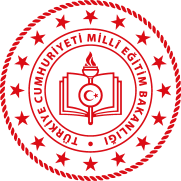 (ROBOT RAPORU)  Uyarı! Yarışmanın kura kayıt işlemi başvuru formu ile gerçekleştirileceğinden; ortaokul ve dengi okullar, liselerde ve meslek yüksekokullarında okul müdürlüklerince, üniversitelerde anabilim dalı başkanlıklarınca imzalanıp mühürlenen başvuru formunun çıktısı …………………….. tarihinde ………….. saatleri arasında ekip danışmalarınca yarışma salonundaki kayıt yetkililerine teslim edilecektir. Başvuru formunu okul/kurumlarınca onaylatmayan ekiplerin başvurusu kabul edilmeyecek olup yarışmaya alınmayacaklardır. Kura kayıt esnasında yarışmacı ekipler robotlarını/projelerini yanlarında bulunduracaklardır. Robotlarını/projelerini yanlarında bulundurmayan ekibin kura kayıt işlemi yapılmayacak ve yarışmaya alınmayacaklardır. Başvuru No : Kullanıcı Bilgileri  Robot Bilgileri  Katılımcı Grup Bilgileri  EK 6 KİŞİSEL VERİLERİN KORUNMASI KANUNU AYDINLATMA METNİ Millî Eğitim Bakanlığı Mesleki ve Teknik Eğitim Genel Müdürlüğü Uluslararası Robot Yarışması Organizasyonu; (bundan böyle “MEB ROBOT” olarak ifade edilecektir) tarafından kişisel verilerinizin hangi kapsamda işlenebileceği aşağıda açıklanmıştır. Kişisel veri sahipleri ise, kişisel verileri aşağıda belirtilen amaçlar dahilinde 6698 sayılı Kişisel Verilerin Korunması Kanunu (bundan böyle “KVK Kanunu” olarak ifade edilecektir) ve MEB ROBOT’un tabi olduğu sair mevzuat hükümleri gereğince kişisel verileri toplanan, işlenen ve aktarılan kişilerdir. MEB ROBOT, kişisel verilerin güvenliği hususuna azami hassasiyet göstermektedir. Bu bilinçle kişisel verisi işlenen kişilerin kişisel verilerini aşağıda izah edildiği surette ve mevzuat tarafından emredilen sınırlar çerçevesinde işlemekteyiz. Veri Sorumlusu  Kişisel verileriniz, KVK Kanunu kapsamında MEB ROBOT tarafından işlenebilecektir. KVK Kanunu kapsamında MEB ROBOT, veri sorumlusu olarak kabul edilmektedir. Bu kapsamda MEB ROBOT tarafından başta kişi veri gizliliği olmak üzere, kişilerin temel hak ve özgürlüklerini korumak ve kişisel verilerin korunması amacıyla düzenlenen Kanun ve Yönetmelikler gereğince, kişisel verilerinizin hukuka aykırı olarak işlenmesini önleme, hukuka aykırı olarak erişilmesini önleme ve muhafazasını sağlama amacıyla, uygun güvenlik düzeyini temin etmeye yönelik tüm teknik ve idari tedbirleri almaktadır. Kişisel Verilerin Toplanması, İşlenmesi ve İşleme Amaçları Kişisel verileriniz, MEB ROBOT tarafından sağlanan olanaklar ve yarışmalar faaliyetlerine bağlı olarak değişkenlik gösterebilmekle birlikte; otomatik ya da otomatik olmayan yöntemlerle, Onay ve/veya imzanızla tanzim edilen işlemlere ilişkin tüm yarışma şartnameleri/bilgilendirme formları ve sair belgelerle, MEB ROBOT Yarışmalar  birimleri ve bölümleri, internet sitesi, sosyal medya mecraları, mobil uygulamalar ve benzeri vasıtalarla sözlü, yazılı ya da elektronik olarak toplanabilecektir. Ayrıca, MEB ROBOT hizmetlerini kullanmak amacıyla çağrı merkezlerimizi veya internet sayfamızı kullandığınızda, MEB ROBOT düzenlediği yarışmalar, soru cevap toplantıları, eğitim, seminer veya organizasyonlara katıldığınızda kişisel verileriniz işlenebilecektir. Toplanan kişisel verileriniz, KVK Kanunu tarafından öngörülen temel ilkelere uygun olarak ve KVK Kanunu’nun 5. ve 6. maddelerinde belirtilen kişisel veri işleme şartları ve amaçları dahilinde, MEB ROBOT tarafından aşağıda yer alan amaçlarla işlenebilmektedir: MEB ROBOT, düzenlediği yarışmalar, soru cevap toplantıları, eğitim, seminer veya organizasyonlara başta olmak üzere, ilgili mevzuattan kaynaklanan yasal yükümlülükleri çerçevesinde, kanun kapsamındaki söz konusu amaç ve yasal yükümlülüklerini yerine getirebilmek amacı ile robot yarışmalarına kurumsal veya takım olarak  başvuran takımların verileri, MEB ROBOT kişisel verilerini ve yarışmalar ve diğer organizasyon faaliyetleri ile uğraşan MEB ROBOT bünyelerinde çalışan gerçek kişi personellerinin kişisel verilerini yarışmaya başvuru yapan takım/kişilerden talep etmekte ve işlemektedir. İşbu kişisel veriler MEB ROBOT’a katılım sağlayacak kişilerin giriş ve çıkışların gerçekleştirildiği turnikelerden veya belirlenen giriş ve geçiş işlemlerimin sağlanabilmesi ve muafiyet bilgilerinin hesaplanması amacıyla tüzel kişi/firmalara paylaşım ile basılı kağıt veya dijital yöntemler yoluyla kullanılabilmektedir. MEB ROBOT, yarışmaların başvuru süreçlerinde başvuru kaydının oluşturulması ve bireysel veya takım olarak başvuru yapan kişilerin kaydını almak ile yarışma sürecinde rapor aşamalarını belirtmek, eleme ve finale kalma, sağlanan olanaklar hakkında bilgi verme, teknik geziler hakkında bilgi vermek, soru cevap toplantıları hakkında bilgi vermek, eğitim kamp programları hakkında bilgi vermek, duyurular yapmak amaçlı iletişim kurmak ve yarışma sırasında kişinin nitelikleri ve deneyimleri ile yarışmaya katılım sağlanabilmesi yarışma başvurusu yapan gerçek kişilerden kişisel verilerini talep etmekte ve işlemektedir.  İş bu kişisel veriler, başvuru yapan kişilerin kendi açık rızaları ile MEB ROBOT e-posta adresine veya MEB ROBOT’un web sitesinde yer alan başvuru sistemi tüm yarışmalar başvuru formu vasıtasıyla yollamaları, yarışma aşamaları esnasında açık rızaları ile sorulan soruları yanıtlamaları ya da ilan yayınlama ve duyuru çalışmaları için sosyal medya, saha çalışmaları, vb elektronik posta gönderme programlarının (gmail, mailchimp, gibi) sunduğu olanakları görüntüleme yöntemleri ile elde edilmektedir. MEB ROBOT’un  amacı; yetenekli gençlerin teknoloji geliştirilmesi süreçlerine katılmalarını sağlamak; stratejik önemi, yüksek katma değeri ya da küresel rekabet koşulları gereğince milli ve özgün olarak üretilmesi öncelikli olan ürün, sistem ve bileşenlerin üretilmesine dönük girişim, araştırma-geliştirme, proje ve faaliyetleri yapmak ve desteklemek, teknoloji alanında girişimcilik kültürünün gelişmesine ve bütün bu alanlarda yapılacak bilimsel çalışmalara katkıda bulunmaktır. MEB ROBOT, Robot Yarışmaları alanında faaliyet göstermek isteyen bireysel, takım vb. gerçek kişilerden kişisel verilerini söz konusu yarışma sürecinde faaliyet göstermek isteyen yarışmacılar ile iletişim kurabilmek, faaliyet göstermek isteyen tüm yarışmacıların gerekli donanıma sahip olup olmadıklarını test ve tespit etmek, yarışmalara çağırmak ve bilgilendirmeler yapmak amacıyla talep etmekte ve işlemektedir.  İşbu kişisel veriler http://robot.meb.gov.tr alan adlı online platform üzerinden kişisel veri sahiplerinin açık rızaları doğrultusunda hazırlamış oldukları başvuru formu yöntemi ve kura kayıt günü elde edilmektedir. MEB ROBOT, TEKNOFEST, Türkiye Bilimsel ve Teknolojik Araştırma Kurumu (TÜBİTAK), TIKA, Teknoloji ve Sanayi Bakanlığı destek programları ve diğer mali destek programları kapsamında, programa başvuran gerçek kişi girişimcilerden kişisel verilerini ve tüzel kişi girişim imza yetkililerinin ve gerçek kişi MEB ROBOT  paydaşlarının kişisel verilerini kendileri ile iletişime geçebilmek amacı ile talep etmekte ve işlemektedir.  İşbu kişisel veriler http://robot.meb.gov.tr alan adlı web sitesi online platform üzerinden kişisel veri sahiplerinin açık rızaları doğrultusunda hazırlamış oldukları başvuru formu yöntemi ile elde edilmektedir.  İşbu kişisel veriler, KVK Kanunu’nda  belirtilen kişisel veri işleme şartlarına uygun olarak, belirlenen programlar kapsamında, MEB ROBOT ’un başvuru yapan yarışmacılar arasından dereceye girenlere ödül ve hediyelerin ödemesinin sağlanması amacıyla KVK Kanunu’nun 8. ve 9. maddelerine uygun olmak suretiyle aktarılmaktadır. MEB ROBOT faaliyet gösterdiği yerleşkesine her ne sebeple olursa olsun gelen tüm ziyaretçilerin kişisel verileri MEB ROBOT’in faaliyet gösterdiği yerleşkenin güvenliğinin sağlanması, 5202 sayılı Savunma Sanayii Güvenliği Kanunu, 5188 sayılı Özel Güvenlik Hizmetlerine Dair Kanun ve ilgili mevzuat kapsamındaki yükümlülüklerinin yerine getirilmesi amacı ile talep edilmekte ve işlenmektedir. Söz konusu kişisel veriler, kimlik bilgisi üzerinden ve güvenlik kamera görüntüsü yöntemleri ile elde edilmektedir. İşlenen Kişisel Verilerin Kimlere ve Hangi Amaçla Aktarılabileceği MEB ROBOT  tarafından toplanan kişisel verileriniz; KVK Kanunu’nda belirtilen kişisel veri işleme şartlarından kanunlarda öngörme, hukuki yükümlülüğün yerine getirilmesi ve sözleşmenin ifası hukuki sebepleri kapsamında ve işbu dokümanda belirtilmiş amaçlarla sınırlı olarak, MEB ROBOT ’un; paydaşları, tedarikçileri, danışmanları, MEB ROBOT  yetkilileri, Hukuken bilgi almaya yetkili kamu kurum ve kuruluşları ve Hukuken yetkili özel hukuk / kamu hukuk tüzel kişilerine aktarabilicektir. MEB ROBOT ’un hizmetlerinden faydalanmanız için gerekli çalışmaların ilgili iş birimleri tarafından yapılması, MEB ROBOT ve MEB ROBOT ile iş ilişkisi içerisinde olan kişilerin hukuki ve ticari güvenliğinin temini (MEB ROBOT tarafından yürütülen iletişime yönelik idari operasyonlar, MEB ROBOT’a ait lokasyonların fiziksel güvenliğini ve denetimini sağlamak, hukuki uyum süreci, mali işler v.b.), MEB ROBOT’un ticari ve iş stratejilerinin belirlenmesi ve uygulanması, MEB ROBOT insan kaynakları politikalarının yürütülmesi ile MEB ROBOT, kişisel verileri TEKNOFEST, TÜBİTAK, TİKA ve diğer MEB ROBOT paydaşlarına aktarmaktadır.  Kişisel Verilerinizi Toplamamızın Yöntemi ve Hukuki Sebebi Kişisel verileriniz; sözlü, yazılı ya da elektronik ortamda, yukarıda yer verilen amaçlar doğrultusunda hizmetlerimizin sunulabilmesi ve bu kapsamda MEB ROBOT’un sözleşme ve yasadan doğan mesuliyetlerini eksiksiz ve doğru bir şekilde yerine getirebilmesi gayesi ile elde edilmektedir. Bu yöntemlerle toplanan kişisel verileriniz, KVK Kanunu tarafından öngörülen temel ilkelere uygun olarak, KVK Kanunu’nda belirtilen kişisel veri işleme şartlarından kanunlarda öngörme, hukuki yükümlülüğün yerine getirilmesi ve sözleşmenin ifası hukuki sebepleri ve bu metnin (2) ve (3) numaralı maddelerinde belirtilen amaçlarla  işlenebilmektedir. İlgili kişi  Olarak KVK Kanununun 11. Maddesinde Sayılan Haklarınız Kişisel verisi işlenen gerçek kişilerin KVK Kanununun  11. maddesi uyarıca sahip olduğu haklar aşağıdaki gibidir; Kişisel veri işlenip işlenmediğini öğrenme, Kişisel verileri işlenmişse buna ilişkin bilgi talep etme, Kişisel verilerin işlenme amacını ve bunların amacına uygun kullanılıp kullanılmadığını öğrenme, Yurt içinde veya yurt dışında kişisel verilerin aktarıldığı üçüncü kişileri bilme, Kişisel verilerin eksik veya yanlış işlenmiş olması hâlinde bunların düzeltilmesini isteme ve bu kapsamda yapılan işlemin kişisel verilerin aktarıldığı üçüncü kişilere bildirilmesini isteme, KVK Kanununun ve ilgili diğer kanun hükümlerine uygun olarak işlenmiş olmasına rağmen, işlenmesini gerektiren sebeplerin ortadan kalkması hâlinde kişisel verilerin silinmesini veya yok edilmesini isteme ve bu kapsamda yapılan işlemin kişisel verilerin aktarıldığı üçüncü kişilere bildirilmesini isteme, İşlenen verilerin münhasıran otomatik sistemler vasıtasıyla analiz edilmesi suretiyle kişinin kendisi aleyhine bir sonucun ortaya çıkmasına itiraz etme, Kişisel verilerin kanuna aykırı olarak işlenmesi sebebiyle zarara uğraması hâlinde zararın giderilmesini talep etme. Yukarıda sıralanan haklarınıza yönelik başvurularınızı kimliğinizi tespit edici gerekli bilgiler ile KVK Kanunu’nun 11. maddesinde belirtilen haklardan kullanmayı talep ettiğiniz hakkınıza yönelik açıklamalarınızı içeren talebinizi; http://robot.meb.gov.tr internet adresinde yer alan Veri Sahibi Başvuru Formu’ nu doldurarak, formun imzalı bir nüshasını ‘MEB ROBOT Yarışması Millî Eğitim Bakanlığı Mesleki ve Teknik Eğitim Genel Müdürlüğü Öğrenci İşleri ve Sosyal Etkinlikler Daire Başkanlığı 1. Kat Atatürk Bulvarı No:98 Bakanlıklar Ankara, TÜRKİYE’ adresine kimliğinizi tespit edici belgeler ile bizzat elden iletebilir, noter kanalıyla, robotyarismasi@meb.gov.tr adresine elektronik imzalı belge ile veya KVK Kanunu’nda belirtilen diğer yöntemler ile gönderebilirsiniz. MEB ROBOT, talebin niteliğine göre talebi en kısa sürede ve en geç otuz (30) gün içinde ücretsiz olarak sonuçlandıracaktır. Ancak, işlemin ayrıca bir maliyeti gerektirmesi hâlinde, tarafımızca Kişisel Verileri Koruma Kurulu tarafından belirlenen tarifedeki ücret alınacaktır. Başvurular Türkçe yapılmalıdır. Başvurularda, ad, soyadı ve başvuru yazılı ise imza, Türkiye Cumhuriyeti vatandaşları için T.C. kimlik numarası, yabancılar için uyruğu, pasaport numarası/kimlik numarası, tebligata esas yerleşim yeri veya işyeri adresi, varsa bildirime esas elektronik posta adresi, telefon veya faks numarası ve talep konusu bulunması zorunludur. Kişisel verisi işlenen ilgili kişinin sahip olduğu ve yukarıda belirtilen hakları kullanmak için yapacağı ve kullanmayı talep ettiği hakka ilişkin açıklamaları içeren başvuruda; talep ettiği hususun açık ve anlaşılır olması, talep ettiği konunun şahsı ile ilgili olması veya başkası adına hareket ediyor ise bu konuda özel olarak yetkili olması ve yetkisini belgelendirilmesi, başvurunun kimlik ve adres bilgilerini içermesi ve başvuruya kimliğini tevsik edici belgelerin eklenmesi gerekmektedir. KVKK kapsamında “Veri Sorumlusu” sıfatıyla bildiririz. Saygılarımızla, EK 7 MİLLÎ EĞİTİM BAKANLIĞI Aydınlatma Metni Bu aydınlatma metni, 6698 sayılı Kişisel Verilerin Korunması Kanununun 10 uncu maddesi ile Aydınlatma Yükümlülüğünün Yerine Getirilmesinde Uyulacak Usul ve Esaslar Hakkında Tebliğ kapsamında veri sorumlusu sıfatıyla Millî Eğitim Bakanlığı Mesleki ve Teknik Eğitim Genel Müdürlüğü Uluslararası Robot Yarışması Organizasyonu tarafından hazırlanmıştır. Kurumumuzca, siz ve öğrencinize ait görsel ve işitsel kişisel veriler eğitim ve öğretim süreçleri kapsamında düzenlenen faaliyetlerin kamuoyu ile paylaşımı ve tanıtımı amacıyla 6698 sayılı Kanunun 5 inci maddesinin birinci fıkrası gereği ilgili kişinin “açık rızasının alınması” işleme şartına dayalı olarak otomatik veya otomatik olmayan yolla işlenecektir Kurumumuzla paylaşılan kişisel veriler, sadece hukuki uyuşmazlıkların giderilmesi veya ilgili mevzuatı gereği talep edilmesi hâlinde adlî makamlar/ilgili kurum ve kuruluşlara aktarılabilecektir. Söz konusu Kanunun “İlgili kişinin hakları”nı düzenleyen 11 inci maddesi kapsamındaki taleplerinizi “Veri Sorumlusuna Başvuru Usul ve Esasları Hakkında Tebliğe” göre MEB ROBOT Yarışması Millî Eğitim Bakanlığı Mesleki ve Teknik Eğitim Genel Müdürlüğü Öğrenci İşleri ve Sosyal Etkinlikler Daire Başkanlığı 1. Kat Atatürk Bulvarı No:98 Bakanlıklar Ankara, TÜRKİYE adresine yazılı olarak iletebilirsiniz. AÇIK RIZA ONAYI 6698 sayılı Kişisel Verilerin Korunması Kanunu kapsamında tarafıma gerekli bilgilendirme yapılmıştır. Bu doğrultuda, işlendiği belirtilen bana ve ………………………………….. okulunda öğrenim gören…………………………………..T.C. Kimlik Numaralı velisi/birinci derece yakını bulunduğum …………………………………………. adlı öğrenciye ait görsel ve işitsel kişisel verilerimiz; MEB ROBOT yarışmasında düzenlenen faaliyet/etkinliklerin kamu oyu ile paylaşımı ve tanıtımı amacıyla, öğrencimin öğrenim gördüğü eğitim kurumu dâhil Bakanlığın merkez ve taşra teşkilatı resmî internet siteleri, Paydaş Kurum ve Kuruluşlar ile sosyal medya hesaplarında paylaşılmasına; Onay Veriyorum  Onay vermiyorum …..../……/2021 Velisinin/1. Derece Yakınının EK 8 VERİ SAHİBİ BAŞVURU FORMU Genel Açıklamalar 6698 Sayılı Kişisel Verilerin Korunması Kanunu’nda (“KVK Kanunu”) ilgili kişi olarak tanımlanan kişisel veri sahiplerine (Bundan sonra “Başvuru Sahibi” olarak anılacaktır), KVK Kanunu’nun 11’inci maddesinde kişisel verilerinin işlenmesine ilişkin birtakım taleplerde bulunma hakkı tanınmıştır. KVK Kanunu’nun 13’üncü maddesinin birinci fıkrası uyarınca; veri sorumlusu olan Kurumumuza bu haklara ilişkin olarak yapılacak başvuruların yazılı olarak ve Kişisel Verilerin Korunması Kurulu (“Kurul”) tarafından belirlenen aşağıdaki yöntemlerle iletilmesi gerekmektedir. Bu çerçevede “yazılı” olarak kurumumuza yapılacak başvurular, işbu formun çıktısı alınarak; Başvuru Sahibi’nin şahsen başvurusu ile, Noter vasıtasıyla, İadeli Taahhütlü posta yoluyla Başvuru Sahibi’nce 5070 Sayılı Elektronik İmza Kanununda tanımlı olan “güvenli elektronik imza” ile imzalanarak robotyarismasi@meb.gov.tr  elektronik posta adresine gönderilmek suretiyle, tarafımıza iletilebilecektir. Aşağıda, yazılı başvuruların ne şekilde tarafımıza ulaştırılacağına ilişkin yazılı başvuru kanalları özelinde bilgiler verilmektedir. Tarafımıza iletilmiş olan başvurularınız KVK Kanunu’nun 13’üncü maddesinin 2’inci fıkrası gereğince, talebin niteliğine göre talebinizin bizlere ulaştığı tarihten itibaren otuz gün içinde yanıtlanacaktır. Yanıtlarımız ilgili KVK Kanunu’nun 13’üncü maddesi hükmü gereğince yazılı veya elektronik ortamdan tarafınıza ulaştırılacaktır. A. Başvuru Sahibi iletişim bilgileri: *Yukarıdaki bilgiler Veri Sorumlusuna Başvuru Usul ve Esasları Hakkında Tebliğ uyarınca alınmaktadır. Lütfen Kurumumuzla olan ilişkinizi belirtiniz. Lütfen KVK Kanunu kapsamındaki talebinizi detaylı olarak belirtiniz: …………………..…………….……………………………….……………………………….………………………………………………………… …………………..…………….……………………………….……………………………….………………………………………………………… …………………..…………….……………………………….……………………………….………………………………………………………… …………………..…………….……………………………….……………………………….………………………………………………………… …………………..…………….……………………………….……………………………….………………………………………………………… …………………..…………….……………………………….……………………………….………………………………………………………… …………………..…………….……………………………….……………………………….………………………………………………………… …………………..…………….……………………………….……………………………….………………………………………………………… …………………..…………….……………………………….……………………………….………………………………………………………… …………………..…………….……………………………….……………………………….………………………………………………………… …………………..…………….……………………………….……………………………….………………………………………………………… …………………..…………….……………………………….……………………………….………………………………………………………… D. Lütfen başvurunuza vereceğimiz yanıtın tarafınıza bildirilme yöntemini seçiniz: Adresime gönderilmesini istiyorum. E-posta adresime gönderilmesini istiyorum. (E-posta yöntemini seçmeniz hâlinde size daha hızlı yanıt verebileceğiz.) Elden teslim almak istiyorum. (Vekâleten teslim alınması durumunda noter tasdikli vekâletname veya yetki belgesi olması gerekmektedir.) Hukuka aykırı ve haksız bir şekilde veri paylaşımından kaynaklanabilecek hukuki risklerin bertaraf edilmesi ve özellikle kişisel verilerinizin güvenliğinin sağlanması amacıyla, kimlik ve yetki tespiti için Kurumumuz ek evrak ve malumat (Nüfus cüzdanı, sürücü belgesi sureti, resmi kimlik yerine geçen diğer belgeler vb.) talep etme hakkını saklı tutar. Form kapsamında iletmekte olduğunuz taleplerinize ilişkin bilgilerin doğru ve güncel olmaması ya da yetkisiz bir başvuru yapılması halinde Kurumumuz, söz konusu yanlış bilgi ya da yetkisiz başvuru kaynaklı taleplerden dolayı mesuliyet kabul etmemektedir. Yapılan başvurular Veri Sorumlusuna Başvuru Usul ve Esasları Hakkında Tebliğ’in 6. maddesinin 5. bendi ve 7. maddesine uygun olarak ücretlendirilebilecektir. EK 9 COVID-19 KAPSAMINDA 14. ULUSLARARASI MEB ROBOT YARIŞMASI’INDA  ALINACAK ÖNLEMLER VE UYULMASI GEREKEN KURALLAR Covid-19 enfeksiyonunun ana bulaşma yolu virüsü taşıyan kişinin konuşma, öksürme ve hapşırması sırasında ortaya çıkan damlacıklardır. Damlacıklarla kirlenen yüzeylerle temas eden ellerin ağız, burun ya da gözlere dokunulması ile de hastalık bulaşabilir. Kapalı alanda düzenlenecek olan yarışmada katılımcıların, görevlilerin ve ziyaretçilerin birbiri ile yakın teması (1 metreden yakın, 15 dakikadan uzun) ve ortak malzeme kullanımı söz konusudur. Bu nedenle hem görevliler hem de yarışmacılar, Covid-19 kapsamında sağlığını korumak için aşağıda belirtilen hususlara riayet etmelidir. Covid 19 tedbirleri kapsamında saha içi ve kura kayıt işlemlerinde yoğunluğu azaltmak için yarışma kategorilerinin başlangıç tarihleri yarışma haftasına yayılacaktır. Daha sonra ilan edilecek yarışma başlangıç tarihine göre yarışmacıların takip ederek yarışma öncesi işlemleri bir gün öncesinde tamamlamaları gerekmektedir. Kura kayıt işlemleri de yarışma öncesi işlemlerle birlikte yapılacaktır. Covid 19 tedbirleri kapsamında Şanlıurfa ilinde yapılacak olan 14. Uluslararası MEB Robot 	Yarışması 	ulusal 	düzeyde 	yapılacak 	olup 	uluslararası 	katılımcı 	kabul edilmeyecektir. Tüm yarışmacılar; yarışma bitiş tarihine kadar geçerli bir HES kodu almaları ve başvuru esnasında bu kodu sisteme yüklemeleri gerekmektedir. Genel Önlemler Covid-19 salgını nedeniyle yarışma kapsamında; “Eğitim Kurumlarında Hijyen Şartlarının Geliştirilmesi ve Enfeksiyon Önleme Kontrol Kılavuzu” ile ilgili emirler doğrultusunda gerçekleştirilecektir. Yarışma hazırlıkları ve yarışma süresince, Covid-19 salgınına yönelik çalışmalarda gerekli tedbirleri almak için Şanlıurfa İl Milli Eğitim Müdürlüğünce; Milli Eğitim Müdür Yardımcısı/Şube Müdürü başkanlığında komisyon görevlendirilecektir. Yarışma alanının (Salon, Fuaye ve dış birimler dahil)  tüm giriş ve çıkışları kişilerin birbirleriyle temasını engelleyecek şekilde düzenlenecek (turnike vb.), giriş ve çıkışlar için zeminde tek yönlü gidiş-geliş işaretleri konulacaktır. Yarışma salonunda katılımcılar, görevliler ve hakemler dâhil kişi sayısı her dört (4) metrekareye bir kişi olacak şekilde sınırlandırılacaktır. Yarışma alanına giren yarışmacı sayısı belirlenerek alan kapasitesine ulaşıldığında yeni yarışmacı alınmayacak, sosyal mesafe kurallarına (en az 1,5 metre, 5-6 adım) göre bekletilerek ve sırada durulması gereken alanlar, aralarında en az 1,5 metre mesafe olacak şekilde yer işaretleriyle belirlenecektir. Yarışma alanından çıkış yapan kişi sayısı kadar kişinin giriş yapmasına izin verilecektir. Yarışma alanına girişte ve yarışma alanında bulunduğu süre boyunca yarışmacılar, yarışma alanı görevlileri ve hakemler maske kullanacaktır. Maskesi bulunmayan yarışmacılara veya ihtiyaç halinde verilmek üzere yarışma alanında maske bulundurulacaktır.  Yarışma alanında, Covid tedbirlerine uygun hareket etmeyen ve maskesini çıkaran veya amacına uygun takmayan yarışmacı diskalifiye edilecektir. Covid 19 kurallarına uymayan katılımcı ve görevlilere yetkililerce cezai işlem uygulanacaktır. Yarışma alanına girişlerde, hakem masalarında, kayıt masalarında, fuaye alanının belirlenen noktalarında el antiseptiği bulundurulacaktır. El antiseptiğinin doluluk durumu belirli aralıklarla kontrol edilerek boş olanı yenisi ile değiştirilecektir. Yarışma alanına giriş yapan görevli, yarışmacı ve hakemlerin ateşinin ölçülmesine yönelik tedbir alınacaktır. Ateş ölçen personel tıbbi maske ve yüz koruyucu kullanmalıdır. Ateşi 38 C’den yüksek olanlarla öksürük, burun akıntısı, solunum sıkıntısı gibi belirtileri olan / gelişen, COVID-19 tanısı olan veya temaslısı olanlar içeri alınmayacaktır. Bu kişiler tıbbi maske takılarak COVID-19 yönünden değerlendirilmek üzere sağlık kurumuna yönlendirilecektir. Yarışma alanının belirli yerlerinde izolasyon odaları veya çadırları oluşturulacaktır. Hasta ve hastalık belirtisi gösteren, izolasyonda bulunması gereken yarışmacı, hakem ve görevliler yarışma alanına alınmayacaktır. İzolasyonda bulunması gerekenlerin belirlenmesi amacıyla görevli personel tarafından yarışmacı, hakem ve görevlilerin HES kodu her girişte sorgulanacaktır. Yarışma alanında Serbest projelerin stantları, kayıt masaları ve saha giriş kontrol masaları stant duvarı ya da bölme ünitesi ile kapatmak suretiyle birbirilerinden ayrılacaktır, stant koridorları en az 3 metre genişliğinde oluşturulacaktır. Stant ve masaların önünde zemine sosyal mesafenin korunmasını sağlayacak işaretler konulacaktır. Yer ve yüzeylerin temizliğinde toz çıkaran fırça ile süpürme işlemlerinden kaçınılacaktır. 14) İçeride ortak kullanım amacıyla gazete, dergi, broşür vb. bulundurulmayacaktır. (Yarışmacılara verilecek olan yarışma klavuz broşürleri ve yarışmacılar tarafından bireysel olarak stantlarda ziyaretçilere (yarışma görevlileri ve diğer yarışmacılar) verilecek olan broşürler hariç.) Yarışma alanında bulunan yemek alanlarında Sağlık Bakanlığı tarafından hazırlanan “Salgın Yönetimi ve Çalışma Rehberi”nde yer alan restoran, kafeterya ve kantinlerle ilgili uyarılar dikkate alınacaktır. Salondaki asansörlerin kullanımı sınırlandırılarak, kapasitenin üçte biri sayıda kişinin binmesine izin verilecek ve bu sayı asansör girişinde belirtilecektir. Asansör içerisinde sosyal mesafeyi korumak amacıyla kişilerin durması gereken alanlar, aralarında en az 1 metre mesafe olacak şekilde yer işaretleriyle belirlenecektir. Yarışma alanının girişine ve alanda görünür yerlere COVID-19 önlemleri ile ilgili afişler (el yıkama, maske kullanımı ve içeride uyulması gereken kurallar) asılacaktır. Yarışmacılar anonslar ile COVID-19 kapsamında yarışma alanında uyulması gereken kurallar konusunda bilgilendirilecektir. Yarışma alanında yarışmacıların sosyal mesafeye uymasına yönelik tedbirler alınacaktır. Yarışmacı, hakem ve görevlilerin yarışma alanlarında (yarışma parkurlarında) su haricinde içecek ve yiyecek tüketmesine izin verilmeyecektir. Görevliler ve hakemler çalışırken ateş, öksürük, burun akıntısı, solunum sıkıntısı gibi belirtiler gelişirse, maskesi takılı olarak hastaneye yönlendirilecektir.  Görevliler ve hakemler vardiyalı çalıştırılarak; çalışma ortamında aynı anda daha az personelin bulunması sağlanacaktır. Çalışan görevli ve hakemlerin el hijyenine dikkat etmeleri sağlanacaktır. Bunun için, eller en az 20 saniye boyunca su ve sabunla yıkanmalı, su ve sabunun olmadığı durumlarda el antiseptiği ile ovalanmalıdır.  Yarışma alanının etkin şekilde ve dış ortamdan doğal hava ile havalandırması sağlanmalıdır. Yarışma başlangıç tarihinden önce yarışma alanının havalandırma sisteminin bakımı ve filtre değişimlerinin yapılıp yapılmadığı kontrolü sağlanacaktır. Yarışma alanında vantilatörler çalıştırılmayacaktır. Sağlık Bakanlığı tarafından hazırlanan Salgın Yönetimi ve Çalışma Rehberi’nde yer alan COVID-19 Kapsamında Klima/İklimlendirme Sistemlerinde Alınacak Önlemler’e uygun hareket edilecektir.  Yarışma alanının her gün düzenli olarak ve gerekli görüldüğü durumlarda hijyen ve temizliğinin yapılması sağlanacaktır. Yarışma alanında çöplerin ve kullanılan maskelerin atılması için ayrı ve pedallı kapaklı çöp kutuları olacak ve çöp kutularının düzenli olarak boşaltılması takip edilecektir. Yarışma alanının temizliğinde özellikle sık dokunulan yüzeylerin (kapı kolları, bilgisayar klavyeleri, masa/banko yüzeyleri gibi el ve vücudun sık değdiği bölümler) temizliğine dikkat edilerek, yarışma alanı, stantlar ve ortak kullanım alanlarında yüzey temizliği ve dezenfeksiyon amacıyla; etkinliği gösterilmiş etken maddeleri içeren temizlik maddeleri kullanılacaktır.  Temizlik yapan personelin tıbbi maske ve eldiven kullanması sağlanacaktır. Temizlik sonrasında personel maske ve eldivenlerini çıkarıp çöp kutusuna atmalı, ellerini en az 20 saniye boyunca su ve sabunla yıkamalıdır.  Tuvaletlerde eksik malzeme olmaması, devamlı sıvı sabun, tuvalet kağıdı ve kağıt havlu bulundurulacak ve görevli personel tarafından sıklıkla kontrol edilecektir. Bunun için gerekli tedbirler alınacaktır.  El kurutma fanları kullanıma kapatılacaktır. Yarışmanın Covid 19 tedbirleri kapsamında gerekli güvenlik tedbir ve önlemlerinin Şanlıurfa İl Hıfzıssıhha Kurulu tarafından alınması için gerekli işlemler yapılacaktır. Yarışma alanında kurallara uyum içinde yarışmanın gerçekleşmesi için İl Hıfzıssıhha Kurulu tarafından uygun görüldüğünde yeni tedbirler eklenebilir veya salgının yoğunluğuna göre Covid 19 uygulama kuralları değiştirilebilir.  Her Kategoride Ödül Dereceleri Ekip Üyeleri Danışman Ekibe Verilecek Toplam Ödül Birinci Ekip 5.500TL 3.000TL 8.500TL İkinci Ekip 4.500TL 2.500TL 7.000TL Üçüncü Ekip 3.500TL 2.000TL 5.500TL Her Kategoride Ödül Dereceleri Ödül Ödülü Alacak Kurum/Okul İlk Üçe Giren Ekiplere Dizüstü Bilgisayar Ekiplerin okul/kurumlarına İlk Üçe Giren Ekiplere Madalyon, Kupa ve Katılım Belgesi Ekiplerin okul/kurumlarına Teşvik Ödülleri Ekip Üyeleri Danışman Ekibe Verilecek Toplam Ödül Yarışma Jüri Özel Ödülü 2.500TL 1.250TL 3.750TL Yarışma En İyi Tasarım Ödülü 2.500TL 1.250TL 3.750TL Yarışma Fairplay Ödülü 2.500TL 1.250TL 3.750TL YARIŞMA TAKVİMİ YARIŞMA TAKVİMİ 1 Yarışma Başvuruları Düzeltme ve Onay İşlemleri 15 Şubat 2021–21 Mayıs 2021 2 Stant Başvuru ve Kabul işlemleri 1 Nisan 2021–21 Mayıs 2021 3 Kura Kayıt İşlemleri Kategorilere göre kura kayıt tarihleri sonradan ilan edilecektir. 4 Tur Kuralarının Çekilmesi Kategorilere göre tur kura tarihleri sonradan ilan edilecektir. 5 Açılış Töreni 15 Haziran 2021  Saat:10.00 6 Yarışmalar 14-18 Haziran 2021 7 Ödül Töreni 18 Haziran 2021 14. ULUSLARARASI MEB ROBOT YARIŞMASI TEKNİK DANIŞMANLARI 14. ULUSLARARASI MEB ROBOT YARIŞMASI TEKNİK DANIŞMANLARI 14. ULUSLARARASI MEB ROBOT YARIŞMASI TEKNİK DANIŞMANLARI Sıra No ADI SOYADI UNVANI GÖREV YERİ YARIŞMADA GÖREV TANIMI 1 Hüseyin KEÇELİ Alan Şefi Ankara Yenimahalle Şehit Mehmet Şengül MTAL Başvuru ve bilişim işlemleri teknik danışmanları 2 Murat KOÇALİ Atölye Şefi Ankara Yenimahalle Şehit Mehmet Şengül MTAL Başvuru ve bilişim işlemleri teknik danışmanları 3 Remzi Necat GÜNEŞ Atölye Şefi Ankara Yenimahalle Şehit Mehmet Şengül MTAL Başvuru ve bilişim işlemleri teknik danışmanları 4 Haydar GEÇE Atölye Şefi Ankara Altındağ Ulus MTAL Serbest Proje yarışma kategorisi teknik danışmanları       Açılış, stant, organizasyon ve ödül töreni teknik danışmanları 5 Murat İLDEŞ Alan Şefi Samsun Canik MTAL Serbest Proje yarışma kategorisi teknik danışmanları       Açılış, stant, organizasyon ve ödül töreni teknik danışmanları 6 Özgür TONKAL Öğretim Görevlisi Samsun Üniversitesi Serbest Proje yarışma kategorisi teknik danışmanları       Açılış, stant, organizasyon ve ödül töreni teknik danışmanları 7 Osman YÜCEL Müdür Yardımcısı Kayseri Merkez MTAL Temalı ve Tasarla-Çalıştır yarışma kategorilerinin teknik danışmanları 8 Sinan DURĞUN Atölye Şefi Kayseri Hürriyet MTAL Temalı ve Tasarla-Çalıştır yarışma kategorilerinin teknik danışmanları 9 Mustafa YAMAN Müdür Yardımcısı Kayseri Seyyid Burhaneddin MTAL Temalı ve Tasarla-Çalıştır yarışma kategorilerinin teknik danışmanları 10 Selman TAŞAR Atölye Şefi Konya Adil Karaağaç MTAL Çizgi İzleyen (Temel Eğitim) kategorisi yarışma teknik danışmanı 11 Abdurrahman KAVUN Atölye Şefi Konya Adil Karaağaç MTAL Çizgi İzleyen (İleri Seviye) ve Çizgi İzleyen (Temel Eğitim) yarışma kategorileri teknik danışmanı 12 Osman KÖSE Alan Şefi Konya Adil Karaağaç MTAL Çizgi İzleyen (İleri Seviye) yarışma kategorisi teknik danışmanı 13 Ali Sait ÖZER Öğretim Görevlisi  Konya Teknik Üniversitesi Hızlı Çizgi İzleyen yarışma kategorisi teknik danışmanları Hızlı Çizgi İzleyen yarışma kategorisi teknik danışmanları 14 Yüksel ÇINAR Atölye Şefi Konya Adil Karaağaç MTAL 15 Doç. Dr. Önder DEMİR Öğretim Üyesi Marmara Üniversitesi Endüstriyel Robotik Kol yarışma kategori teknik danışmanları 16 Dr. Osman ÜLKIR Öğretim Üyesi Muş Alparslan Üniversitesi Endüstriyel Robotik Kol yarışma kategori teknik danışmanları 17 Özgür KUTLU Öğretmen Çekmeköy Taşdelen İMKB MTAL Endüstriyel Robotik Kol yarışma kategori teknik danışmanları 18 Salim KIYMAZ Öğretmen Ankara Elvanköy İMKB MTAL Mini Sumo yarışma kategorisi teknik danışmanları Mini Sumo yarışma kategorisi teknik danışmanları 19 Ahmet Nezif URYAN Müdür Yardımcısı Şanlıurfa MTAL 20 Levent ÇAM Öğretmen Eskişehir Odunpazarı Atatürk MTAL Yumurta Toplama  (CarettaCaretta) yarışma kategorisi teknik danışmanı 21 Atilla ERTOGAN Öğretmen İstanbul Milli Eğitim Müdürlüğü Ses, görüntü ve canlı yayın teknik danışmanları Ses, görüntü ve canlı yayın teknik danışmanları 22 Celal Emrah ÖZDİL Müdür Yardımcısı Eskişehir Odunpazarı Yunus Emre MTAL 23 Ünal SEVİM Alan Şefi Eskişehir Odunpazarı Atatürk MTAL İngilizce çevirmen ve yabancı katılımcılara rehberlik işlemleri teknik danışmanı. 24 Dr. Barış DOĞAN Öğretim Üyesi  Marmara Üniversitesi İnsansız Hava Aracı (Mini Drone),  yarışma kategorisi teknik danışmanları 25 Dr. Mustafa Baha BAYRAM Atölye Şefi Ankara Battal Gazi MTAL İnsansız Hava Aracı (Mini Drone),  yarışma kategorisi teknik danışmanları 26 Umut Burak YILDIRIM Atölye Şefi Türkiye Çimento Müstahsilleri Birliği MTAL İnsansız Hava Aracı (Mini Drone),  yarışma kategorisi teknik danışmanları 27 Birol ÇAVUŞ Öğretmen Samsun Canik MTAL Labirent Ustası Robot kategorisinin teknik danışmanları Samsun Canik MTAL Labirent Ustası Robot kategorisinin teknik danışmanları 28 Okan Gökhan USTA Atölye Şefi 29 Abdullah KOÇ Atölye Şefi Samsun Atakum MTAL  Tozkoparan Robot (Temel Seviye) kategorisinin teknik danışmaları Samsun Atakum MTAL  Tozkoparan Robot (Temel Seviye) kategorisinin teknik danışmaları 30 Selim AYDIN Öğretmen ORGANİZASYON YÜRÜTME KURULU ORGANİZASYON YÜRÜTME KURULU ORGANİZASYON YÜRÜTME KURULU Adı Soyadı Görev Yeri Unvanı Telefon Faks e-Posta Prof. Dr. Kemal Varın NUMANOĞLU Mesleki ve Teknik Eğitim Genel Müdürlüğü Genel Müdür 0312 413 12 55 0312 425 19 67 0312 425 19 67 Belma GÜNGÖR Mesleki ve Teknik Eğitim Genel Müdürlüğü Daire Başkanı 0312 413 12 56 robotyarismasi@meb.gov.tr İsmail YAPICIER Şanlıurfa İl Millî Eğitim Müdürlüğü İl Millî Eğitim Müdürü 0414 280 63 00 0414 280 63 99 robotyarismasi@meb.gov.tr Tuncay KAYAPINAR Şanlıurfa İl Millî Eğitim Müdürlüğü Şube Müdürü 0414 280 63 00 0414 280 63 99 robotyarismasi@meb.gov.tr Refik OLGUN Mesleki ve Teknik Eğitim Genel Müdürlüğü Şube Müdürü 0312 413 13 02 0312 425 19 67 robotyarismasi@meb.gov.tr Hülya KILIÇARSLAN Mesleki ve Teknik Eğitim Genel Müdürlüğü Öğretmen 0312 413 13 02 0312 425 19 67 robotyarismasi@meb.gov.tr 0312 425 19 67 robotyarismasi@meb.gov.tr Hatice DİLAVER Mesleki ve Teknik Eğitim Genel Müdürlüğü Öğretmen 0312 413 13 02 İlkay ARSLAN Mesleki ve Teknik Eğitim Genel Müdürlüğü Şef 0312 413 13 02 Grup Üyesi 1 Grup Üyesi 1 Grup Üyesi 2 Grup Üyesi 2 Adı Soyadı: Adı Soyadı: Okulu: Proje Adı: Proje Alt Kategorisi: İmza: İmza: (*)Danışman öğretmen dışında (varsa) kimlerden ve nasıl bir yardım aldığınızı lütfen açıklayınız. (*)Danışman öğretmen dışında (varsa) kimlerden ve nasıl bir yardım aldığınızı lütfen açıklayınız. (*)Danışman öğretmen dışında (varsa) kimlerden ve nasıl bir yardım aldığınızı lütfen açıklayınız. (*)Danışman öğretmen dışında (varsa) kimlerden ve nasıl bir yardım aldığınızı lütfen açıklayınız. Adı Soyadı: Okulu: Görevi: İmza: Tarih: Okulun Müdürünün Adı Soyadı: Mühür İmza: Mühür Tarih: Mühür (Yarışmaya katılan ortaokul/dengi okullar ve lise öğrencisi) (Yarışmaya katılan ortaokul/dengi okullar ve lise öğrencisi) (Yarışmaya katılan ortaokul/dengi okullar ve lise öğrencisi) (Yarışmaya katılan ortaokul/dengi okullar ve lise öğrencisi) Adı Soyadı  T.C. Kimlik No  Doğum Tarihi  ..../..../....  Kan Grubu  Cinsiyeti  Ev Telefonu  Anne Adı  Cep Telefonu  Baba Adı  Sınıfı/Dönemi  Veli Mail Adresi  Okul Telefonu  Veli Ev Adresi  Okul Adresi  Özel Sağlık Durumu/ Engel Durumu (Varsa)  Okul Adı  Düzenli Kullanılan İlaç (Varsa)  Yemek ile İlgili Özel Durumu  Adı Soyadı T.C. Kimlik No Doğum Tarihi ..../......./.... Kan Grubu Cinsiyeti Ev Telefonu Okul Adı Cep Telefonu Düzenli Kullanılan İlaç (Varsa) Sınıfı/Dönemi Özel Sağlık Durumu/ Engel Durumu (Varsa) Yemek ile İlgili Özel Durumu Adı Soyadı  T.C. Kimlik No  Doğum Tarihi  .../..../……  Sınıfı  Cinsiyeti  No  OKUL BİLGİLERİ OKUL BİLGİLERİ BİLSEM BİLGİLERİ BİLSEM BİLGİLERİ Kurum Adı  Kurum Adı  Kurum Kodu  Kurum Kodu  Kurum Telefonu Kurum Telefonu  Kurum Adresi  Kurum Adresi  Kurum Adı:  Kurum Kodu: Robot Adı: Yarışacağı Kategori: Grup Üyesi 1 Grup Üyesi 2 Danışman Öğretmen Adı Soyadı: T.C. No: Fotoğraf Kayıt TarihiYarışma Salonu Konum Kurum Yetkilisi ..... / .... / 2021 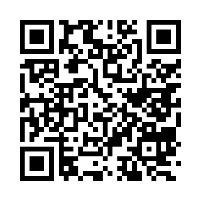 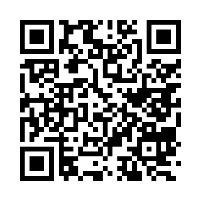 Adı Soyadı İmza ve Mühür Adı Soyadı T.C. Kimlik No İmzası Başvuru Yöntemi Başvurunun Yapılacağı Adres Başvuru Gönderiminde Belirtilecek Bilgi Şahsen Başvuru (Başvuru sahibinin bizzat gelerek kimliğini tevsik edici belge ile başvurması) MEB ROBOT Yarışması Millî Eğitim Bakanlığı Mesleki ve Teknik Eğitim Genel Müdürlüğü Öğrenci İşleri ve Sosyal Etkinlikler Daire Başkanlığı 1. Kat Atatürk Bulvarı No:98 Bakanlıklar Ankara, TÜRKİYE Zarfın üzerine “Kişisel Verilerin Korunması Kanunu Kapsamında Bilgi Talebi” yazılacaktır. Noter vasıtasıyla tebligat MEB ROBOT Yarışması Millî Eğitim Bakanlığı Mesleki ve Teknik Eğitim Genel Müdürlüğü Öğrenci İşleri ve Sosyal Etkinlikler Daire Başkanlığı 1. Kat Atatürk Bulvarı No:98 Bakanlıklar Ankara, TÜRKİYE Tebligat zarfına “Kişisel Verilerin Korunması Kanunu Kapsamında Bilgi Talebi” yazılacaktır. İadeli Taahhütlü Posta Yoluyla MEB ROBOT Yarışması Millî Eğitim Bakanlığı Mesleki ve Teknik Eğitim Genel Müdürlüğü Öğrenci İşleri ve Sosyal Etkinlikler Daire Başkanlığı 1. Kat Atatürk Bulvarı No:98 Bakanlıklar Ankara, TÜRKİYE Tebligat zarfına “Kişisel Verilerin Korunması Kanunu Kapsamında Bilgi Talebi” yazılacaktır. “Güvenli elektronik imza” ile imzalanarak Kayıtlı Elektronik Posta (KEP) Yoluyla robotyarismasi@meb.gov.tr E-posta’nın konu kısmına “Kişisel Verilerin Korunması Kanunu Kapsamında Bilgi Talebi” yazılacaktır. Ad-Soyad TC Kimlik Numarası (yabancılar için uyruğu, pasaport numarası veya kimlik numarası): Telefon Numarası: E-posta: (Belirtmeniz halinde size daha hızlı yanıt verebileceğiz.) Adres: Adres: Adres: ☐ Yarışmacı ☐ Ziyaretçi ☐ Danışman ☐ Diğer Kurumumuzla olan ilişkinizin detaylarını belirtiniz: ………………….…………………………………………………………………………………………… ………………….…………………………………………………………………………………………… ………………….…………………………………………………………………………………………… ………………….…………………………………………………………………………………………… ………………….…………………………………………………………………………………………… ………………….…………………………………………………………………………………………… ………………….…………………………………………………………………………………………… ………………….…………………………………………………………………………………………… ………………….…………………………………………………………………………………………… Kurumumuzla olan ilişkinizin detaylarını belirtiniz: ………………….…………………………………………………………………………………………… ………………….…………………………………………………………………………………………… ………………….…………………………………………………………………………………………… ………………….…………………………………………………………………………………………… ………………….…………………………………………………………………………………………… ………………….…………………………………………………………………………………………… ………………….…………………………………………………………………………………………… ………………….…………………………………………………………………………………………… ………………….…………………………………………………………………………………………… Başvuru Sahibi (Kişisel Veri Sahibi) Adı Soyadı 	: ……………………............... T.C. Kimlik No : ……………………………… İmzası             :  …../……/202… Velisinin/1. Derece yakınının Adı Soyadı 	: ……………………............... T.C. Kimlik No : ……………………………… İmzası             :  …../……/202… 